محافظه القاهره 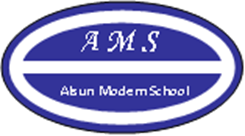 اداره شرق مدينه نصرمدرسه الألسن الحديثه الخاصهجدول امتحانات العملى  الفصل الدراسي الثانى للصف الاول و الثانى الاعدادى 2018/2019وكيلة المدرسة                                                                                    مديرة المدرسة ملاحظاتالمادهاليوم/التاريخالصف الاول الاعدادىكمبيوتر عملىالاحد14/4/2019الصف الثانى الاعدادىكمبيوتر عملىالاثنين15/4/2019الصف الاول الاعدادى علوم عملى الاثنين15/4/2019الصف الثانى الاعدادىعلوم عملى الثلاثاء16/4/2019